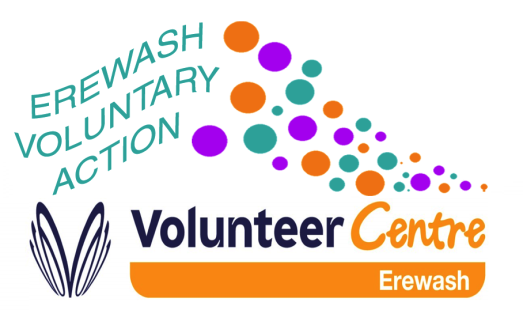 COVID 19 - FUNDING and GRANTS INFORMATIONJUNE 2020 – EDITION 1Independent Age Grants FundReaching older people most likely to be missing out now, and beyond the Covid 19 pandemic.The Independent Age Grants Fund has released £2 million from the Independent Age fund to help smaller organisations across the UK working with older people hardest hit by the coronavirus.The grants fund will comprise of four separate funding rounds and in each round there will be £500,000avialble where organisations can apply to receive up to £15,000.  The fund is open to registered charities.Organisations can only apply once and if unsuccessful you will not be allowed to apply in a later round.Round 2 applications close at 9.00 am on 2 July 2020.For further information: https://www.independentage.org/community/grants-fundYouth Futures FoundationIn response to Covid 19 the Youth Futures Foundation has created an emergency fund.  There are two types of grants available:Development grants - £30,000 - £100,000 for delivery and development for up to 2 years supporting over 50 young people per yearImpact grants – around £100,000 - £800,000 per year for delivery and an independent paid for separately by Youth Futures for up to 5 years supporting up to 150 young people.Not for profit voluntary ort community sector organisations or statutory organisations applying individually or as a lead organisations on behalf of a consortia can apply.The funding is to work with young people aged 14 – 24 to help overcome barriers to find meaningful work.This is a rolling grants programme – there is an eligibility quiz for those interested in applying.For further information:  https://youthfuturesfoundation.org/grants/Derbyshire Freemasons Covid 19The Disaster Relief Committee and the Provincial Grand Charity have together created an application process to allow them to award one off grants of £250 to organisations supporting people during the Covid 19 crisis.Completing the form does not guarantee the funding, all applications will be considered by the committee.  Applicants must demonstrate in their application how they are supporting people during the crisis.For further information:  https://docs.google.com/forms/d/e/1FAIpQLSek8y12K6yVR_fQf1J7j_be0NO5JE2k8qupHWJN3SHKOpfyIw/viewformActive Together in Partnership with CrowdfunderCrowdfunder and Sport England have teamed up to make £1 million of match funding available to help the sport and physical activity sector going through the Covid 19 crisis.If a sports club has had to cease operations due to the pandemic and in doing so has experienced short term financial difficulty they can set up a crowd funding campaign and apply for £10,000 match funding.If your application is approved you will get match funding of up to 50% towards your initial crowd funding target up to a maximum of £10,000For further information:   https://www.crowdfunder.co.uk/funds/active-togetherThe Rank FoundationPebble grants are the Rank Foundation small funding stream for UK registered charities and recognised churches which are raising money for projects where the total is less than £150,000.  If you are raising money for a particular project for which the mainstay is capital costs or a one off short term activity and you have already raised a third of the total costs you may be eligible for a pebble grant.Charities eligible must have an annual income of less than £500,000 and must be operating in the UK.There is an eligibility criteria to complete.Any applications received after early June 2020 will be seen at the November 2020 meeting.For further information: https://rankfoundation.com/pebble-grants/Co-op Local Community FundThe Co-op Local Community Fund support projects in the UK that members care about.  The fund aims to help communities to come together, co-operate and have a positive impact on community wellbeing physically and virtually.  Projects must:Bring the community together to help those in need providing access to life’s essentials such as community spaces, food and bereavement support.Support the mental and physical health of others though community wellbeing activities.Enable people to share and develop skills to foster community spirit and community resilienceThe deadline for applications is midnight on 28 June 2020.For further information: https://www.coop.co.uk/local-causesAsda Healthy Holiday GrantsThe Asda Foundation Healthy Holiday Grants scheme is available for groups who would normally be providing summer holiday activities for children that would ensure they are provided with a hot meal but may not be able to do this due to social distancing.There is a  maximum of £500 available.For further information: https://www.asdafoundation.org/documents/C-19_Grant_Criteria.pdfRosa Covid 19 Response FundRosa is a grant making charity that funds grassroots women’s organisations to help make the UK a fairer and safer place for women.Rosa’s Covid 19 Response Fund (small grants) is now open and will provide up to £10,000 for specialist women’s organisations across the UK.The purpose of the fund is to provide quick and straightforward grants with a basic eligibility criteria.Rosa particularly welcomes proposals from women’s organisations that:Address the critical needs of women and girls that miss out the mostOperate in less economically resilient towns, cities and rural areas.There is no deadline for applications they will be considered on a rolling basis from 5 pm on 5 June 2020For further information:  http://rosauk.org/funds/rosas-covid-19-response-fund-small-grants/Severn Trent Community FundSevern Trent have re-opened their Community Fund and the eligibility remains the same – Community Wellbeing.  There are three categories:People – projects that facilitate healthier lifestyles and skills developmentPlace – projects that help create a better place to live in and useEnvironment – projects that facilitate a healthier natural environment and greater access to that environment or support the preservation of water.There is an application portal on the website.The Community Fund is a rolling programme so you can apply at anytime, there are no closing dates for applications.For further information:   https://www.stwater.co.uk/about-us/severn-trent-community-fund/British Muslim Covid 19 FundingThe British Covid 19 Fund is designed to assist those organisations that are supporting to protect and assist the most vulnerable.The fund is open for all British charities and is open to all irrespective of faith but working in relation to Covid 19.  Funding is available from £250 to a maximum of £5,000.For further information:  https://britishmuslimcovid19fund.co.uk/Funding RemindersThe National Lottery Community Fund – Coronavirus Community Support FundThe National Lottery Community Fund (NLCF) has launched a £200m fund aimed primarily at small to medium organisations in England. The fund is part of the Government’s £750m financial support package for charities and social enterprises announced by Government on April 8. The NLCF will distribute the Government funding alongside National Lottery funding, to support organisations to continue to deliver services to people and communities affected by COVID-19.The NLCF can fund activities supporting people and communities affected by COVID-19. They can also help organisations overcome any acute financial difficulties they are facing because of the pandemic.The types of projects and organisations that are being prioritised are:Organisations supporting people and communities who experience disproportionate challenge and difficulty as a result of the COVID-19 crisis.
This category includes, for instance, organisations supporting older people, disabled people (including people with long-term health conditions) and Black, Asian and Minority Ethnic (BAME) communities, all of whom are facing specific challenges during the current crisis. It also includes organisations that provide advice and support to those pushed in crisis because of the pandemic. This category also includes those organisations supporting people and their families with end of life care.Organisations providing services and support for vulnerable people, for whom there will be increased demand as a result of the COVID-19 crisis 
This category includes, for instance, organisations supporting people and families who face financial hardship as a result of the pandemic. It also includes organisations working to prevent domestic abuse and violence against protected groups, those working with homeless people and those supporting vulnerable children and young people. Finally, we also know that there is increased demand for mental health support and support to mitigate the increased challenges of loneliness and isolation.Organisations which connect communities and support communities to work together to respond to COVID-19
This category includes organisations supporting local community activity, including volunteering, and community organising. It also includes organisations supporting community and sector infrastructure, including public information. We know there is increased demand for support with the development of digital, data and technology capabilities. Finally, we want to support building capacity and infrastructure of Black, Asian, and Minority Ethnic (BAME) and other marginalised communities to ensure they are in a better position after the initial emergency response.Government funding will be used to fund organisations in the first two categories.  National Lottery funding will be used to fund organisations in the last category. The application process is the same.The NLCG is looking to award funding between £300 to £10,000 or funding over £10,000 to cover your spending for up to six months after award. This will give time to consider what the longer-term implications of the pandemic might be. The NLCF will consider larger awards or longer timeframes, particularly for organisations working across more than one area of England, on a case-by-case basis. Beyond this response, National Lottery funding is available for longer-term rebuild and recovery. NLCF is reviewing the situation on an on-going basis and will keep you informed as our plans develop. There will be high demand for this funding, and NLCF will make some tough choices. The funding to be heavily oversubscribed and anticipate only being able to support a proportion of applications. You can only apply once for COVID-19 emergency funding in EnglandThe fund opened on Friday 22 May 2020For further information:  https://www.tnlcommunityfund.org.uk/funding/covid-19/learn-about-applying-for-emergency-funding-in-england#item-7East Midlands AirportEast Midlands Airport is making a further £25,000 available to support local community groups who are helping with the COVID-19 relief effort.The fund reopened on 18 May 2020For further information:  https://eastmidlandsairport.typeform.com/to/NuXSRSResourcing Racial Justice FundThe Resourcing Racial Justice Fund is a new fund provided and administered by a coalition of people of colour (POC) innovators, change makers, activists, and social leaders.Grants are for frontline organisaitons, grassroots groups and community groups across the UK that are working to redress the impact of Covid 19 and systematic racism on communities of colour.There are two levels of funding:Emergency Recovery – grants of between £5,000 and £30,000Long -Term Structural Change – grants of between £30,000 and £50,000The fund is open to applications from individuals, groups and organiaiotns of any size working anywhere in the UK to take forward racial justice.The closing date for applications is 15 June 2020For further information:  http://www.resourcingracialjustice.org/Clinks – Covid 19 Response GrantClinks has launched a grant programme to support voluntary organisations working in criminal justice with an annual income under £500,000 to continue their work through the Covid 19 crisis.Clinks will be distributing £275,000 on behalf of Her Majesty’s Prisons and probation Service and the Ministry of Justice as part of the infrastructure support for small and medium sized voluntary organisations.Grants of £3,000 - £5,000 are available, no organisation will be granted more than £20,000.This programme will stay open until all funding has been allocated, which is anticipated to be within 6 months.For further information: https://www.clinks.org/our-work/coronavirus-covid-19Covid 19 Food Charities Grant FundThe Coronavirus Food Charities Fund is provided and administered by the Department of Environment, Food and Rural affairs.  This is a one off £3.45 million fund intended to help front line food aid charities continue to provide food to vulnerable people affected by the coronavirus.The funding is for:People who are unable to afford foodPeople who have moved into temporary accommodation because of Covid 19 e.g. domestic abuse, newly released prisoners and homeless.Applications will be assessed on a strictly first come first served basis.The deadline for applications is 6 July 2020For further information:  https://www.gov.uk/guidance/coronavirus-covid-19-apply-for-the-food-charities-grant-fundFunding InformationChildren in Need Covid 19 large grants programme guidance and application form will be available from 10 June 2020 and will enable organisations to apply for funding up to £80,000 over an 18 month period.  Check the Children in Need website for the update.For further information:  https://www.bbcchildreninneed.co.uk/grants/7 Stars FoundationThe 7 Stars Foundation is launching an unrestricted grant funding programme open to charities with a turnover of below £1.5 million and who are working with at risk young people.  This will open in July and will be across the themes of abuse, addiction and homelessness.Grants will be available up to £2,500 and can include costs such as salaries and overheads.For further information:  https://the7starsfoundation.co.uk/£150 Million from Dormant AccountsThe government has announced that £150 million will be taken from dormant bank and building society accounts to help support UK charities and social enterprises whose work has been affected by  Covid 19. This includes accelerating the release of £71 million of new funds alongside the £79 million already unlocked.  Funding will go towards:Youth Futures FoundationBig Society capitalFair4All FinanceAccess Foundation for Social InvestmentFor further information:  https://www.gov.uk/government/news/government-unlocks-150-million-from-dormant-accounts-for-coronavirus-responseSocial Investment News from CASEIf you are a small social enterprise and you need cash capital to get back onto the road to recovery, then the government’s Bounce Back Loan could be for you. You can borrow between £2k to £50k for up to 25% of your turnover. There are no fees or interest for the first 12 months and after 12 months the interest rate is very low at 2.5% per year. This loan is cheap, simple, accessible and very easy to access. The application process involves a few short questions via an online form and the money reaches your account within a few days.  Further details can be found here:
https://www.gov.uk/guidance/apply-for-a-coronavirus-bounce-back-loanIf you are a social enterprise or charity with a minimum turnover of £400k that has experienced disruption to your normal business model due to COVID-19 then the Recovery and Resilience Fund could be for you. This is an unsecured loan and you can borrow between £100,000 - £500,000 over a period of 1 to 3 years. There is a capital repayment holiday of one year with no fees and no interest during this time. The interest rate is 6.5% per annum for years 2 and 3. Further details on eligibility criteria can be found in the Application Guidance.Examples of how you might use the funding include covering cash flow requirements, delays in payments, scaling up existing business model in response to increased demand for services. See here for further information about this fund:  https://www.sibgroup.org.uk/resilience-and-recovery-loan-fundRecover and  Bounce Back Business Planning webinar 11th June 2020Co-operative and Social Enterprise Development Agency (CASE) is running a series of Recover & Bounce Back Business Planning webinars to help social enterprises and co-operatives to adapt their business models , access cash, and recover in the new social economy. The next one is taking place from 10am to 12 noon on 11th June 2020. For more details and to register for this event please click on the link below. https://www.eventbrite.co.uk/o/co-operative-amp-social-enterprise-development-agency-29493748089For social enterprise support contact Natasha Jolob - Social Impact & Investment Adviser CASE   email: n.jolob@case.coop
For any further details please contact:Catriona Paterson – Development WorkerErewash Voluntary ActionGranville CentreGranville AvenueLong EatonDerbyshireNG10 4HDTel: 0115 9466740Email: catriona@erewashcvs.org.uk             www.erewashvoluntaryaction.org.uks c